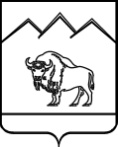 Отчет о деятельности контрольно-счетной палаты муниципального образования Мостовский район за 2016 годОбщие положенияНастоящий отчет подготовлен во исполнение статьи 20 Положения о контрольно-счётной палате муниципального образования Мостовский район(далее - Контрольно-счётная палата), утверждённого решением Совета муниципального образования Мостовский  район от 22.11.2011г. N 141  и содержит информацию об основных направлениях  деятельности контрольно-счётной палаты в 2016 году, результатах проведенных экспертно-аналитических и контрольных мероприятий и вытекающих из них выводов, рекомендаций и предложений.Контрольно-счётная палата является органом, призванным в пределахполномочий представлять Совету, Главе и населению муниципального образования Мостовский район объективную и независимую информацию о формировании и исполнении местного бюджета (бюджета муниципального образования Мостовский район) (далее – районный бюджет), состоянии бюджетного процесса, законности и эффективности по управлению и распоряжению муниципальными финансами и имуществом, причинах и последствиях выявленных нарушений в ходе использования бюджетных средств, возможностях их устранения.Контрольно-счетная палата является органом местного самоуправления, входит в структуру органов местного самоуправления и является юридическим лицом.Штатная численность сотрудников контрольно-счетной палаты в 2016 году (далее – отчетный период) составила – 4 человека. Затраты на содержание контрольно-счетной палаты в отчетном периоде (с учетом средств по соглашениям с городскими и сельскими поселениями) составили 2 991,2 тыс.рублей.1.1. Задачи и функции Контрольно-счётной палатыОсновные задачи и направления деятельности Контрольно-счётной палаты определены Бюджетным кодексом Российской Федерации, Федеральным законом "Об общих принципах организации и деятельности контрольно-счётных органов субъектов Российской Федерации и муниципальных образований", Уставом муниципального образования Мостовский район, Положением о Контрольно-счётной палате.Основными задачами Контрольно-счётной палаты являются:Организация и осуществление контроля за исполнением районного бюджета, использованием заёмных средств (краткосрочных, долгосрочных кредитов и др.).Оценка обоснованности доходов и расходов районного бюджета.Оценка законности, эффективности, целенаправленности расходования средств районного бюджета и использования имущества, находящегося в муниципальной собственности.Проведение финансовой экспертизы и подготовка заключений по всем вопросам бюджетно-финансовой политики и совершенствованию бюджетного процесса в муниципальном образовании Мостовский район.Анализ выявленных отклонений от утверждённых показателей в сравнении с фактическим исполнением районного бюджета, подготовка предложений, направленных на их устранение.Контроль за поступлением в районный бюджет средств, полученных от управления и распоряжения имуществом, находящимся в муниципальной собственности (в том числе от приватизации, отчуждения в других формах, передачи во временное пользование, аренду, доверительное управление).Контроль состояния и обслуживания муниципального долга, рациональности и эффективности использования муниципальных заимствований.Представление в установленном порядке Совету муниципального образования Мостовский район информации о ходе исполнения районного бюджета и результатах проводимых контрольных мероприятий.Подготовка проектов решений Совета муниципального образования Мостовский район по вопросам деятельности Контрольно-счётной палаты.В процессе реализации поставленных задач, Контрольно-счётная палата осуществляет контрольно-ревизионную, экспертно-аналитическую, информационную и иные виды деятельности, обеспечивает единую систему контроля за исполнением районного бюджета через проведение целостного ивзаимоувязанного комплекса мероприятий, осуществляемых в рамках предварительного, оперативного и последующего контроля. Он дополняется тематическими проверками, проводимыми в соответствии с планом работы Контрольно-счётной палаты, по обращениям депутатов Совета муниципального образования Мостовский район и Советов городских и сельских поселений, Главы муниципального образования Мостовский район, а также по запросам прокуратуры и следственного комитета Мостовского района.Контрольно-счётная палата является участником бюджетного процесса, обладающим соответствующими бюджетными полномочиями.Контрольно-счётная палата как контрольный орган представительной власти проводит проверку формирования и исполнения районного бюджета. По результатам проверок готовит заключения на проекты решений Совета муниципального образования Мостовский район о районном бюджете на очередной финансовый год и на отчёты об исполнении районного бюджета за отчётный финансовый год, а также осуществляет внешнюю проверку годовой бюджетной отчётности главных администраторов средств районного бюджета за отчётный финансовый год.1.2. Основные направления деятельности Контрольно-счётнойпалаты в 2016 годуВ отчётном году основными направлениями Контрольно-счетной палаты были контрольно-ревизионная и экспертно-аналитическая деятельность.Всего за отчетный период в рамках плановых и внеплановых контрольно-ревизионных и экспертно-аналитических мероприятий специалистами Контрольно-счетной палаты по различным направлениям деятельности проверены 25 учреждений, в том числе: администрация муниципального образования Мостовский район, 14 администраций городских и сельских поселений, 9 муниципальных учреждений и 1 прочая организация. Подготовлено 58 экспертных заключений, в том числе 47 экспертных заключений по проектам муниципальных правовых актов органов местного самоуправления.В целом контрольными и экспертно-аналитическими мероприятиями в отчетном периоде охвачено бюджетных средств на общую сумму 4 712 358,3 тыс.рублей, что на 1 020 768,4 тыс.рублей больше чем в 2015 году.Контрольно-ревизионная деятельностьКонтрольно-счетной палатыПриоритетным направлением в работе Контрольно-счетной палаты является осуществление внешнего финансового контроля за использованием средств, выделяемых из краевого бюджета, бюджета муниципального образования Мостовский район и бюджетов городских и сельских поселений Мостовского района (ежегодно Контрольно-счетная палата заключает соглашения с 14 городскими и сельскими поселениями по осуществлению внешнего муниципального финансового контроля).В отчетном периоде этому направлению работы было посвящено 32 контрольно-ревизионных мероприятия (в том числе 6 внеплановых мероприятий), в рамках которых было проверено 14 органов местного самоуправления и 10 муниципальных учреждений и 1 прочая организация.Объем проверенных средств за отчетный период составил 599 448,2 тыс.рублей, в т.ч.:- внешняя проверка отчетов об исполнении бюджетов – 309 674,5 тыс.рублей;- прочие контрольные мероприятия (проверка реализации мероприятий ведомственных  и муниципальных целевых программ, исполнение муниципального задания, соблюдение бюджетного законодательства, управление и распоряжение муниципальным имуществом, погашение кредиторской задолженности, целевое использование субсидий, финансово-хозяйственная деятельность) – 289 773,7 тыс.рублей.В ходе проведения контрольно-ревизионных мероприятий сотрудниками Контрольно-счетной палаты было выявлено финансовых нарушений на общую сумму – 4 949,8 тыс.рублей, в т.ч.: 	1. Недополученные доходы – 230,9 тыс.рублей    2. Прочие нарушения на общую сумму – 4 718,9 тыс.рублей, в т.ч:-  БК РФ – 2 880,0 тыс.рублей (990+4,4+17,6+1850+18)- Федеральные законы РФ (№402-ФЗ «О бухгалтерском учете», №7-ФЗ «О некоммерческих организациях», №174-ФЗ «Об автономных учреждениях», Приказы Министерства Финансов РФ (№191н, №81н), НПА МО Мостовский район и городских (сельских) поселений – 1 838,9 тыс.рублей (1798,9+40).По итогам контрольно-ревизионных мероприятий Контрольно-счетной палатой подготовлено 8 предложений (2 участникам бюджетного процесса, 2 прочим организациям и 4 городским и сельским поселениям) на общую сумму 4 949,8 тыс.рублей и выписано 7 представлений.1.2.1.1 Проверка годовой бюджетной отчетности городских и сельских поселений муниципального образования Мостовский район за 2015 год. 	Объектами проверки за 2015 год являлись два городских и двенадцать сельских поселений. Сумма проверенных средств составила 309 674,5 тыс. рублей, в т.ч.:- Андрюковское сельское поселение (расходы администрации сельского поселения за  2015 г составили - 36 254,9 тыс.рублей).- Баговское сельское поселение (расходы администрации сельского поселения за  2015 г составили в сумме 10 372,2 тыс.рублей).- Беноковское сельское поселение (расходы администрации сельского поселения за  2015 г составили -16 033,7 тыс.рублей).- Бесленеевское сельское поселение (расходы администрации сельского поселения за  2015 г составили 8 251,9 тыс.рублей). В ходе проведения проверки годовой бюджетной отчетности было выявлено нарушение п.4 ст.81 БК РФ (в части нецелесообразного расходования средств резервного фонда поселения) на сумму – 40,0 тыс.рублей.- Губское сельское поселение (расходы администрации сельского поселения за  2015 г составили - 22 533,7 тыс.рублей).- Костромское сельское поселение (расходы администрации сельского поселения за  2015 г составили - 13 201,1 тыс.рублей).- Краснокутское сельское поселение (расходы администрации сельского поселения за  2015 г составили - 11 785,8 тыс.рублей).- Махошевское сельское поселение (расходы администрации сельского поселения за  2015 г составили - 6 842,1 тыс.рублей).- Мостовское городское поселение (расходы администрации городского поселения за  2015 г составили - 80 197,5 тыс.рублей).- Переправненское сельское поселение (расходы администрации сельского поселения за  2015 г составили - 15 468,5 тыс.рублей).- Псебайское городское поселение (расходы администрации городского поселения за  2015 г составили - 43 569,9  тыс.рублей). В ходе проведения проверки годовой бюджетной отчетности было выявлено нарушение Приказа МФ РФ №191н, (в части не корректного заполнения отчетных форм и приложений к ним).- Унароковское сельское поселение (расходы администрации сельского поселения за  2015 г составили - 17 729,6 тыс.рублей).- Шедокское сельское поселение (расходы администрации сельского поселения за  2015 г составили - 11 406,4 тыс.рублей).- Ярославское сельское поселение (расходы администрации сельского поселения за  2015 г составили -16 027,3 тыс.рублей).Показатели годовой бюджетной отчетности администраций городских и сельских поселений Мостовского района об исполнении бюджетов данных поселений соответствуют данным Управления Федерального казначейства по Краснодарскому краю и отражают операции с бюджетными средствами и результатами их финансовой деятельности за 2015 год.1.2.1.2 Контрольное мероприятие «Проверка целевого использования бюджетных средств на реализации мероприятий муниципальной программы «Развитие здравоохранения» в части реализации мероприятий подпрограммы «Кадровое обеспечение системы здравоохранения» в МБУЗ «Мостовская ЦРБ за 2015 год».На данную программу в 2015 году было выделено - 1 200,0 тыс.рублей.При проверке эффективности реализации мероприятий Подпрограммы, в результате погашения оплаты за обучение кадров (повышение квалификации) и аренды жилых помещений (оплата за наем), выявлено следующее:        1. Учреждением нарушены ст.179 БК РФ и  п.2.2.3 «Порядка разработки, утверждения и реализации ведомственных целевых программ, Порядка принятия решения о разработке, формировании, реализации и методики оценки эффективности муниципальных программ в муниципальном образовании Мостовский район», в части не внесения изменений в постановление от 23.01.2015 г. № 51 «Об утверждении муниципальной программы «Развитие здравоохранения» (с изменениями) на сумму  выделенных средств из краевого бюджета в размере -  900,0 тыс.рублей.   2.Нарушены положения постановления администрации муниципального образования от 29.12.2010 года № 3124/1 «Об утверждении Порядка определения объема и условий предоставления субсидий из бюджета муниципального образования Мостовский район муниципальным и бюджетным и автономным учреждениям муниципального образования Мостовский район на иные цели, не связанные с возмещением нормативных затрат на выполнение муниципального задания» (в части отсутствия Соглашения о порядке и условиях предоставления субсидии на иные цели между Администрацией муниципального образования Мостовский район и МБУЗ «Мостовская ЦРБ» на сумму 990,0 тыс.рублей).1.2.1.3. Контрольное мероприятие «Контроль за выполнением муниципального задания на оказание муниципальных услуг (выполненных работ) муниципальным бюджетным учреждением «Физкультурно-спортивный клуб «Вымпел».	Сумма проверенных средств  составила - 4 776,2 тыс.рублей. В ходе проведения проверки, выявлены следующие недостатки:  1.Проверяемым учреждением не соблюдена  методика оценки выполнения бюджетными учреждениями и иными некоммерческими организациями муниципального задания на оказание муниципальных услуг (выполнение работ), утвержденная постановлением администрации муниципального образования Мостовский район от 14.07.2011 №2096;       	2.Отделом по физической культуре и спорту администрации муниципального образования Мостовский район неправомерно заключено Соглашение о порядке и условиях на финансовое обеспечение выполнения задания на оказание муниципальных услуг (иные цели) с МБУ ФСК «Вымпел»;	3.Нарушены положения постановления администрации муниципального образования Мостовский район от 05.11.2015 года №1086 «О порядке формирования муниципального задания на оказание муниципальных услуг (выполнения работ) в отношении муниципальных учреждений муниципального образования Мостовский район и финансового обеспечения выполнения муниципального задания» (в части отсутствия отчета о  выполнении муниципального задания за 2015 год).4. Нарушены положения Приказа МФ РФ от 28.07.2010г. №81н (с изменениями), (в части составления Плана ФХД).1.2.1.4. Контрольное мероприятие «Контроль за реализацией муниципальной программы муниципального образования Мостовский район «Информационное общество Кубани» в Мостовском районе в 2015-2017 годах и оценка результативности использования средств бюджета муниципального образования Мостовский район МБУ «Мостовской многофункциональный центр предоставления государственных и муниципальных услуг»	В ходе проведения контрольного мероприятия установлено следующее:1.Сумма выделенных средств  субсидии на выполнение муниципального задания муниципальному бюджетному учреждению «Мостовской многофункциональный центр предоставления государственных и муниципальных услуг»   за 2015 год и первое полугодие 2016 года составила -14 302,0 тыс.рублей.	2. Нарушены положения пп. 6 п. 3.3 ст. 32 Федерального закона от 12.01.1996 N 7-ФЗ "О некоммерческих организациях" (в части не размещения ответственным исполнителем МБУ «МФЦ» на официальном сайте в сети Интернет планов ФХД  и муниципального задания).3.Нарушены положения ст. 179 БК РФ (в части не приведения мероприятий муниципальной программы в соответствие с решением о бюджете муниципального образования на 2015 год).1.2.1.5 Контрольное мероприятие «Проверка реализации мероприятий по организации отдыха и оздоровления детей и подростков муниципального образования Мостовский район муниципальной программы муниципального образования Мостовский район «Дети Кубани» и оценки результативности использования средств бюджета муниципального образования Мостовский район за 9 месяцев 2015 года.На реализацию мероприятий по организации отдыха и оздоровления детей и подростков из бюджета муниципального образования было выделено средств в сумме -1 175,9 тыс.рублей, в том числе:- Районному управлению образованием -  1 125,9 тыс.рублей;- МБУЗ «Мостовская ЦРБ» - 50,0 тыс.рублей.В ходе проверки выявлены следующие недостатки:  1. РУО -а) перерасход ГСМ в количестве 131,41 литра на сумму 4,4 тыс.рублей. Данная сумма возвращена в бюджет муниципального образования Мостовский район (платежное поручение от 22 декабря 2015 года №27188).б) выявлены нарушения начисления заработной платы работникам турприюта «Незабудка» (приняты меры дисциплинарного взыскания к бухгалтеру 1 категории МКУ «ЦБО»).-по МБУЗ «Мостовская ЦРБ»а) выявлены нарушения учета  лекарственных средств (Приказ Министерства здравоохранения РФ от 17 июня 2013 г. № 378н).1.2.1.6. Контрольное мероприятие «Анализ эффективности финансово-хозяйственной деятельности муниципального автономного учреждения культуры «Центр кино и досуга», проверка соответствия отражения в бухгалтерском учете финансово-хозяйственных операций, проводимых муниципальным автономным учреждением культуры «Центр кино и досуга» нормативам действующего законодательства Российской Федерации  за 2014-2015 годы»В итогам контрольного мероприятия было выявлено следующее:МАУК «Центр кино и досуга» на осуществление финансово-хозяйственной деятельности из бюджета муниципального образования Мостовский район было выделено - 6 450,0 тыс.рублей. 	1. В отделе культуры администрации муниципального образования Мостовский район отсутствует утвержденный Порядок осуществления контроля за деятельность автономного учреждения, что является нарушением ч. 3.23 ст. 2 Федерального закона №174-ФЗ «Об автономных учреждениях».2. Администрацией Мостовского городского поселения было передано на баланс МБУ «Мостовская централизованная клубная система» имущество с нарушением требований действующего законодательства РФ. 3.Годовая бухгалтерская отчетность автономного учреждения, исполнение плана его финансово-хозяйственной деятельности не утверждены наблюдательным советом автономного учреждения, что является нарушением пункта 5.4. Положения о наблюдательном совете муниципального автономного учреждения культуры «Центр кино и досуга» муниципального образования Мостовский район. 4. В учреждении отсутствует утвержденный лимит остатка наличных денег в  кассе, что является нарушением Указаний Центрального Банка России от 11.03.2014 №3210-У «О порядке ведения кассовых операций юридическими лицами и упрощенном порядке ведения кассовых операций индивидуальными предпринимателями и субъектами малого предпринимательства». 	5. Фактический процент прокатной платы за 2014-2015гг составил:- 2014 год – 74 %;- 2015 год – 67 %, что является нарушением условий договоров, заключенных между автономным учреждением и контрагентами по прокату кинофильмов.	  Соответственно, сумма необоснованных  расходов за прокатную  плату составила 1 798,9 тыс.рублей. 6. Автономным учреждением не уточнено муниципальное задание на сумму – 1 850,0 тыс.рублей (Соглашение от 27.04.2015г), что является нарушением статьи 78.1 Бюджетного кодекса РФ.7.Муниципальное задание учреждения утверждено отделом культуры администрации муниципального образования Мостовский район, что является нарушением ст.9 Федерального закона №174-ФЗ «Об автономных учреждениях». 8. Муниципальное задание учреждения утверждено сроком на четыре года, что является нарушением п. 3 ст. 69.2 БК РФ.9. Первичные учетные документы в проверяемом периоде не были приложены к регистрам бухгалтерского учета, что является нарушением п.9 Приказа Минфина РФ от 01.12.2010 №157н. 	 	10. Учреждением произведена необоснованная выплата заработной платы на общую сумму – 4,4 тыс.рублей, так же выявлена недоплата заработной платы на общую сумму – 13,6 тыс.рублей.1.2.1.7. Совместное контрольное мероприятие с контрольно-счетной палатой Краснодарского края «Использование  субсидий предоставленных из краевого бюджета муниципальному образованию  Мостовский район на софинансирование мероприятий муниципальных программ поддержки и развитию малого и среднего предпринимательства за 2015 год»	Расходы бюджета муниципального образования Мостовский район на реализацию мероприятий по подпрограмме «Поддержка малого и среднего предпринимательства на 2015-2017 годы в Мостовском районе» составили  1 790,2 тыс. рублей, в т.ч.: 	-средства федерального бюджета -1 501,0 тыс. рублей, -средства краевого бюджета -194,5 тыс. рублей, -средства бюджета муниципального образования Мостовский район - 94,7 тыс. рублей. Получателями субсидий в 2015 году являлись 4 субъекта малого и среднего предпринимательства:	а) ООО «Завод плодопереработки «Мостовской» (субсидия на возмещение части затрат субъектам малого предпринимательства на ранней стадии их деятельности) в сумме - 300,0 тыс. рублей (в т.ч.: средства местного бюджета – 30,0 тыс.рублей, средства краевого бюджета – 62,5 тыс.рублей, средства федерального бюджета – 207,5 тыс.рублей).	б) ИП Садовой И.А. (субсидия на возмещение части затрат субъектам малого предпринимательства) в сумме - 298,0 тыс. рублей (в т.ч.: средства федерального бюджета – 298,0 тыс.рублей).	в) ИП Глава КФХ Никифоров А.И. (субсидия на возмещение части затрат субъектам малого предпринимательства) в сумме - 422,5 тыс.рублей. 	г) ИП Кирдяшкин Н.В. (субсидия из местного бюджета на возмещение части затрат по уплате первого взноса при заключении договора финансовой аренды (лизинга), понесенных субъектами малого и среднего предпринимательства) в сумме – 769,7 тыс.рублей.	В результате проверки реализации мероприятий муниципальной программы «Поддержка и развитие малого и среднего предпринимательства» в 2015 году в муниципальном образовании Мостовский район нарушений не выявлено.	Акт по итогам проверки направлен в контрольно-счетную палату Краснодарского края.1.2.1.7. Контрольное мероприятие «Проверка сметы доходов и расходов, оценка результативности использования средств бюджета Баговского сельского поселения за 2014-2015 годы, в т.ч. аудит в сфере закупок» в администрации  Баговского сельского поселения»В ходе проверки финансово-хозяйственной деятельности администрации Баговского сельского поселения установлено:  	1. При проверке начисления заработной платы установлено: а) общая сумма переплат составила – 5,8 тыс.рублей;б) общая сумма недоплат составила  - 6,7 тыс.рублей.	  2. При начислении надбавок за сложность и напряженность труда  не соблюдено количество  должностных окладов в год (12 окладов), предусмотренные   Положением об оплате труда работников администрации Баговского сельского поселения, что является нарушением пункта 1 раздела 3 вышеуказанного Положения. Сумма надбавки за сложность и напряженность труда, выплаченная работникам  сверх установленного количества окладов на год за март и апрель  2015 года -  составила  5,1 тыс.рублей.1.2.1.8. Контрольное мероприятие «Проверка реализации мероприятий муниципальной программы «Развитие образования» в 2015 году в части реализации мероприятий по созданию условий для укрепления здоровья детей и педагогических работников за счет обеспечения их сбалансированным горячим питанием»В ходе проведения контрольного мероприятия неэффективного использования бюджетных средств, предусмотренных на организацию горячего питания в образовательных учреждениях Мостовского района не установлено.1.2.1.9. Контрольное  мероприятие «Проверка  Унароковского сельского поселения по вопросу соблюдения установленного порядка управления и распоряжения муниципальным имуществом, находящимся в муниципальной собственности»В ходе проведения контрольного мероприятия установлено следующее:1.Управление и распоряжение муниципальным имуществом осуществляется с нарушениями норм действующего законодательства и нормативно-правовых актов администрации  Унароковского сельского поселения в части отсутствия ведения бухгалтерского учета и учета муниципального имущества в специальных программных продуктах:- Приказ Министерства экономического развития Российской Федерации № 424 от 30 августа 2011 г. "Об утверждении Порядка ведения органами местного самоуправления реестров муниципального имущества»;- постановление главы Унароковского сельского поселения от 27.08.2015 г. № 85 «О включении имущества в Реестр муниципальной собственности» - не включены в реестр 7 (семь) земельных участков, отнесенных к муниципальной собственности поселения;- решение Совета Унароковского сельского поселения от 22.09.2015 года № 51 «О  продаже земельных участков из земель сельскохозяйственного назначения, находящегося в муниципальной собственности муниципального образования Унароковское сельское поселение Мостовского района» - не отражена продажа 6 (шести) земельных участков;- Положение о порядке управления и распоряжения объектами муниципальной собственности Унароковского сельского поселения Мостовского района, утвержденное  Решением Совета Унароковского сельского поселения Мостовского района от 22.12.2011г. № 108 (с изм.) – в части списания имущества без согласия собственника, потери бюджета Унароковского сельского поселения составили 12,7 тыс.рублей;   	- Положение по бухгалтерскому учету "Учет основных средств" ПБУ 6/01, утвержденное приказом Министерства финансов Российской Федерации от 30 марта 2001 г. N 26н,  в части не отражения в бухгалтерской отчетности за отчетный период затрат на восстановление объекта основных средств. Потери бюджета поселения за несвоевременную сдачу муниципального имущества в аренду за 2015-2016гг. составили – 218,2 тыс.рублей, в т.ч.:- за 2015 год – 119,0 тыс.рублей,- за 2016 год (на 31.10.2016 года) – 99,2 тыс.рублей.1.2.1.10.  Внеплановые контрольные мероприятия (запросы Прокуратуры Мостовского района и поручения главы муниципального образования Мостовский район):1. Внеплановое контрольное мероприятие по факту нарушения бюджетного законодательства в деятельности муниципального бюджетного дошкольного образовательного учреждения детский сад №22 станицы Ярославской муниципального образования Мостовский районИсследовав документы, истребованные у муниципального бюджетного дошкольного образовательного учреждения детский сад №22 ст. Ярославской муниципального образования Мостовский район контрольно-счетной палатой нарушений бюджетного законодательства не выявлено.	Справка по результатам проведенного внепланового контрольного мероприятия направлена в прокуратуру Мостовского района. 2. Внеплановое контрольное мероприятие, по возможному  факту погашения задолженности МБУЗ «Мостовская ЦРБ» по ранее заключенным договорам за счет средств оплаты труда (стимулирующих выплат), источники финансирования МБУЗ «Мостовская ЦРБ за счет которых произошло погашение задолженности	Исследовав документы, истребованные в МБУЗ «Мостовская ЦРБ», контрольно-счетная палата муниципального образования Мостовский район установила следующее: 	-учреждение распоряжается денежными средствами, полученными в виде субсидий в соответствии с их целевым назначением.	1.Оплата труда работников Учреждения осуществляется на основании: - Положения об оплате труда работников МБУЗ «Мостовская ЦРБ», утвержденного постановлением администрации МО Мостовский район от 06.08.2013г. №2234; - Приказа МБУЗ «Мостовская ЦРБ» от 16.09.2013 года №266/1-бэ «Об утверждении «Положения о премиальных выплатах по итогам работы работников муниципального бюджетного учреждения здравоохранения «Мостовская центральная районная  больница» и «Положения о стимулирующих выплатах за интенсивность и высокие результаты работников муниципального бюджетного учреждения здравоохранения «Мостовская центральная районная больница»;- Положения о стимулирующих выплатах за интенсивность и высокие результаты работы работникам муниципального бюджетного учреждения здравоохранения «Мостовская центральная районная больница» от 31.12.2013 года № 448-бэ (с изменениями от 20.03.2015 года № 70-бэ).	Выплаты стимулирующего характера за интенсивность и высокие результаты работы осуществляются на основании решения комиссии по установлению стимулирующих выплат работникам муниципального бюджетного учреждения здравоохранения «Мостовская центральная районная больница» в соответствии с разработанными критериями оценки эффективности деятельности для назначения стимулирующих выплат в зависимости от результатов и качества труда.	2.Исходя из представленной информации о просроченной кредиторской задолженности не участников бюджетного процесса (бюджетные и автономные учреждения) (субсидии на выполнение муниципального задания) на 01.07.2016 года:-сумма просроченной кредиторской задолженности - 11 642,7 тыс.рублей. Просроченной кредиторской задолженности по заработной плате и начислений на заработную плату не имеется.-сумма текущей кредиторской задолженности  - 38 584,8 тыс.рублей;на 01.08.2016 года:-сумма просроченной кредиторской задолженности - 11 192,2 тыс.рублей. Просроченной кредиторской задолженности по заработной плате и начислению на заработную плату не имеется.-сумма текущей кредиторской задолженности  - 34 376,7 тыс.рублей.	Справка по результатам проведения внепланового контрольного мероприятия направлена в прокуратуру Мостовского района.3. Внеплановое контрольное мероприятие, в части законности расходования средств бюджетов бюджетной системы Российской Федерации органами исполнительной власти субъектов Российской Федерации при предоставлении жилых помещений детям сиротам и детям, оставшимся без попечения родителей, а также лицам из их числа.Сумма проверенных средств составила -  134 587,2 тыс.рублей на приобретение 120 квартир. 	При проверке первичных документов контрольно-счетной палатой нарушений законодательства  не установлено.4. Внеплановое контрольное мероприятие по проверке соблюдения бюджетного законодательства в муниципальном бюджетном учреждении дополнительного образования «Детско-юношеская спортивная школа «Юность»При проверке обоснованности расходования бюджетных средств, полученных данным учреждением на выполнение муниципального задания, установлено:- расходы на оплату труда работников МБУ ДО «ДЮСШ «Юность» формировались в соответствии с проведенной тарификацией и штатным расписанием. Фонд оплаты труда на  выполнение муниципального задания на 2016 год составил - 10 840,4 тыс.рублей, фактические расходы на дату проверки составили - 6 817,0 тыс.рублей.Директору МБУ ДО «ДЮСШ «Юность» В.Н. Батракову установлен должностной оклад и выплаты стимулирующего характера. Начисленная заработная плата  соответствует изданным распоряжениям. За проверяемый период выплаты  директору за педагогическую нагрузку не производились.На должность заведующего хозяйством назначена Батракова Н.П., которой установлен должностной оклад и  персональные выплаты согласно распоряжений. Начисленная заработная плата соответствует приказу о назначении.  По итогам контрольного мероприятия нарушений бюджетного законодательства не установлено.	Справка по результатам проведения внепланового контрольного мероприятия направлена в прокуратуру Мостовского района.5. Внеплановое контрольное мероприятие по соблюдению расходования денежных средств на предприятии НАО «Мостовской дробильно-сортировочный завод»Исследовав документы, истребованные у предприятия НАО «Мостовской дробильно-сортировочный завод» контрольно-счетная палата установила следующее:	- записи в бухгалтерском учете по счету 43 произведены на основании первичных документов (пропуск, отрывной талон и товарная накладная).	- журнал весовой за 18.11.2016 года (отгруженная продукция в размере 3 732,5 м3 соответствует товарным накладным и отражена по счету 43 на начало дня - 21.11.2016г).	- журнал весовой за 21.11.2016 года проверен и состыкован с выписанными пропусками и отрывными талонами находящимися на  погрузке.	В результате проверки журнала учета движения транспорта, находящегося в весовой и оборотно-сальдовой ведомости по счету 43 (за период апрель - сентябрь 2016 года) расхождений	 не выявлено. Вся продукция, отгруженная через весовую и электронные весы отражена в полном объеме по данному счету. Бухгалтерские регистры прилагаются.Справка по результатам проведения внепланового контрольного мероприятия направлена в прокуратуру Мостовского района.6. Внеплановое контрольное мероприятие «Проверка целевого использования субсидии, выделенной на выполнение мероприятий по предупреждению и ликвидации чрезвычайных ситуаций, стихийных бедствий и их последствий бюджету МО Мостовский районДенежные средства выделенные из краевого бюджета в сумме – 1 013,7 тыс.рублей и бюджета МО Мостовский район в сумме – 263,4 тыс.рублей перечислены в полном объеме за выполненные работы АО «Мостовскойрайгаз» и ООО «Авто-Газ-Сервис».В ходе проверки расходования  субсидий на выполнение мероприятий по предупреждению и ликвидации чрезвычайных ситуаций, стихийных бедствий и их последствий бюджету муниципального образования Мостовский район контрольно-счетной палатой нецелевого использования вышеуказанных субсидий не выявлено.Справка по результатам проведения внепланового контрольного мероприятия направлена главе МО Мостовский район.Результаты всех контрольно-ревизионных мероприятий доведены до сведения руководителей объектов проверок в виде информационных писем и представлений с указанием предложений и рекомендаций, направленных на устранение выявленных замечаний и нарушений. Выполнение мероприятий объектами проверок по устранению выявленных замечаний и нарушений находится на контроле в Контрольно-счетной палате.Экспертно-аналитическая деятельность Контрольно-счетной палатыВсего в 2016 году Контрольно-счетной палатой проведено 58 экспертно-аналитических мероприятий, (в т.ч. 1 экспертно-аналитическое мероприятие, проведенное совместно с Контрольно-счетной палатой Краснодарского края):- 7 экспертно-аналитических мероприятий «о ходе исполнения бюджета»;- 15 экспертно-аналитических мероприятий «по проектам решений об исполнении бюджета»;-17 экспертно-аналитических мероприятий «финансово-экономическая экспертиза проектов муниципальных правовых актов, в т.ч. экспертиза муниципальных программ»;- 15 экспертно-аналитических мероприятий «по проектам решений о бюджете»;- 4 прочих экспертно-аналитических мероприятия.Количество объектов, охваченных при проведении экспертно-аналитических мероприятий – 20, на общую сумму – 4 114 126,0 тыс.рублей в т.ч.:- экспертиза решений о бюджете – 3 227 826,3 тыс.рублей;- экспертиза муниципальных целевых программ – 427 764,5 тыс.рублей;- прочие экспертно-аналитические мероприятия – 457 319,3 тыс.рублей.Следует отметить, что все экспертно-аналитические мероприятия выполнялись специалистами Контрольно-счетной палаты в строго обусловленные сроки. Выводы и предложения Контрольно-счетной палаты, изложенные в экспертных заключениях, приняты депутатами Совета муниципального образования Мостовский район и депутатами Советов городских и сельских поселений и нашли свое полное подтверждение в дальнейшем.Информация о результатах работы Контрольно-счетной палаты регулярно направлялась Председателю  Совета  муниципального образования Мостовский район, Главе муниципального образования Мостовский район и в Прокуратуру Мостовского района.1.2.3  Аудит в сфере закупок, проводимый Контрольно-счетной палатойВ соответствии со ст.98 Федерального закона от 05.04.2013 №44-ФЗ  «О контрактной системе в сфере закупок товаров, работ, услуг для обеспечения государственных и муниципальных нужд» и решением Совета муниципального образования Мостовский район от 29.01.2014 №315 с 01.01.2014 Контрольно-счетная палата является органом аудита в сфере  закупок.В отчетном периоде Контрольно-счетной палатой проведено 1 экспертно-аналитическое мероприятие по аудиту в сфере закупок в отношении бюджета сельского поселения муниципального образования Мостовский район.Объем средств, охваченный аудитом в сфере закупок составил – 1 215,9 тыс.рублей, что составляет 0,2 % от общего объема закупок предусмотренного в бюджете муниципального образования Мостовский район (591 829,0 тыс.рублей).При проведения аудита в сфере закупок Контрольно-счетной палатой нарушения законодательства о закупках не выявлены. По результатам проведенного аудита в сфере закупок объекту аудита направлено экспертное заключение с рекомендациями и представление главе сельского поселения.Реализация результатов мероприятий, проводимых       Контрольно-счетной палатой в отчетном периодеПо итогам контрольно-ревизионных и экспертно-аналитических мероприятий, проводимых Контрольно-счетной палатой в отчетном периоде объектам проверки и ОМСУ направлено 7 представлений, в т.ч.:- 4 в отношении участников бюджетного процесса;- 2 в отношении бюджетов поселений;- 1 в отношении прочих организаций.Все представления, полученные объектами проверки и ОМСУ исполнены без нарушения сроков, с предоставлением информации об устранении нарушений и  выполнении рекомендаций, данных Контрольно-счетной палатой. Объектами проверки и ОМСУ устранены выявленные финансовые нарушения, применены дисциплинарные взыскания к сотрудникам учреждений, в которых проводилась проверка. В отчетном периоде Контрольно-счетной палатой подготовлена и направлена информация о ходе исполнения местного бюджета и результатах проведенных мероприятий в:1. Совет муниципального образования Мостовский район – 26 информаций (по результатам 38 проведенных мероприятий);2. Главе муниципального образования Мостовский район – 9 информаций (по результатам 15 проведенных мероприятий);3.  Прокурору Мостовского района – 5 материалов.Информационная и иная деятельность Контрольно-счетной палатыНа постоянной основе Контрольно-счетной палатой проводится работа по информированию общественности о результатах собственной деятельности.Так, на официальном сайте администрации муниципального образования Мостовский район в сети Интернет Контрольно-счетной палатой ведется собственная информационная страница, содержащая такие разделы как:- общая информация;- полномочия КСП;- положение о КСП;- регламент КСП;- планы работ;- отчет о деятельности КСП;- экспертно-аналитические мероприятия.Контрольно-счетная палата муниципального образования Мостовский район состоит в Совете контрольно-счетных органов Краснодарского края. Председатель контрольно-счетной палаты является членом Президиума Совета контрольно-счетных органов Краснодарского края.Взаимодействие контрольно-счётных органов, входящих в состав  Совета контрольно-счетных органов Краснодарского края и Президиум Совета контрольно-счетных органов Краснодарского края, способствует повышению эффективности финансового контроля и выработке единых подходов к правоотношениям, возникающим в ходе бюджетного процесса.За отчётный период в Контрольно-счетной палате реализовывались комплексные меры по работе с персоналом: организация профессионального развития, повышения квалификации работников, обмену опытом работы и др. В рамках данной работы 1 сотрудник прошел обучение по программе повышения квалификации: «Осуществление внешнего финансового контроля в муниципальном образовании».Основные направления деятельности в 2017 годуОсновные направления деятельности Контрольно-счетной палаты на 2017 год отражены в плане работы, разработанным на основании предложений Главы МО Мостовский район, депутатов Совета МО Мостовский район и Советов городских и сельских поселений, а также Прокуратуры Мостовского района. Планом работы предусмотрено осуществление комплекса контрольных и экспертно-аналитических мероприятий, обеспечивающего реализацию задач и функций, возложенных на Контрольно-счетную палату.План работы контрольно-счетной палаты на 2017 год направлен в Совет муниципального образования Мостовский район, Главе муниципального образования Мостовский район и размещен на официальном сайте администрации муниципального образования Мостовский район в сети Интернет.Экспертно-аналитические мероприятия сосредоточены на оценке исполнения местного бюджета, повышения эффективности использования бюджетных средств.Отдельной задачей является дальнейшее повышение эффективности работы Контрольно-счетной палаты как постоянно действующего органа муниципального финансового контроля, совершенствование методологического, правового и информационно-технологического обеспечения её деятельности.Председатель контрольно-счетнойпалаты МО Мостовский район                                                          А.А.КувикаКОНТРОЛЬНО-СЧЁТНАЯ ПАЛАТАМУНИЦИПАЛЬНОГО ОБРАЗОВАНИЯ МОСТОВСКИЙ РАЙОНГорького ул., д.139, п.Мостовской, 352570 тел. (886192) 5-43-82